Math 1	3.2 Solving by Factoring	Unit 3SWBAT solve quadratic equations by factoring.Set all equations equal to zero before beginning!Directions:  Solve each of the following by factoring. Check your solutions by graphing. x(x +4) = 0(2x + 1)(3x – 4) = 0x(3x + 9) = 0Math 1	3.3 Quadratic Word Problems	Unit 3SWBAT solve quadratic word problems by factoring.Consecutive IntegersConsecutive means one after the other.  To find the product, the first number (x) should be multiplied with the second (x + 1) to find the total.The product of two consecutive negative integers is 1122.  What are the numbers?Missing Lengths to Find AreaPictures usually help here if you are a visual person.  Make sure you are using the correct formulas for area!The width of a rectangle is (x-5) and the length is (x+2). What is the length and width of the rectangle if the area is 18 square feet?The width of a rectangle is (x+1) and the length is (x-6). What is the length and width of the rectangle if the area is 30 square feet?The area of a triangular lot is 225 square feet.  The base of the lot is 7 more than its height.  Find the length of the base and the height.  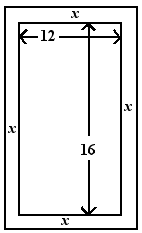 Increasing or Decreasing Lengths by “x”A garden measuring 12 meters by 16 meters is to have a pedestrian pathway installed all around it, increasing the total area to 285 square meters.  What will be the width of the pathway? A room measures 18 x 23. The length and width is increased by ‘x’. What is the length and width after the increase if the area of the room is now 546 square feet?